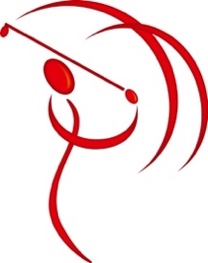 Offenes Wettspiel der Jugendcup-Serie„Bremen und Umzu“ im GC .......Samstag/Sonntag, ...  Start ab 10.00 UhrGC .....Jugendwart/WettspielausschussAustragung:Einzel-StablefordGruppe A:   18 Löcher nach Stableford, Stvg 0-36Gruppe B:     9 Löcher nach Stableford, Stvg. 36,1-54Gespielt wird nach den Offiziellen Golfregeln (einschl. Amateurstatus) des Deutschen Golfverbandes (DGV)  / des World Handicap Systems und den Platzregeln des GC ................ e.V. Das Wettspiel wird nach dem DGV-Vorgabensystem ausgerichtet. Eine Einsichtnahme in diese Verbandsordnungen ist im Sekretariat möglich.Abschläge Gelb/ rot/ grün / Junior  - bitte auswählen -  Vorgabewirksamkeit:Das Wettspiel ist handicap-relevant Teilnahmeberechtigt:Zur Teilnahme berechtigt sind alle Amateure, die Mitglied eines DGV Clubs sind; Mitglieder der Serie „Jugendcup Bremen und Umzu“ haben Vorrang.Jahrgang 2006 und jünger Wertung:Bei gleichem Ergebnis entscheiden die letzten 9, 6, 3, 1 Löcher in Netto unter Vorgabenanrechnung. Bei weiterer Gleichheit entscheidet das Los.Flighteinteilung:3er Flights gemischt in den alten eGA-VorgabenklassenGruppe B wird nach Möglichkeit von einem Zähler begleitet.Meldungen:Meldungen sind per Meldeliste über den Heimatclub möglich sowie über folgendes Online System: .....................(Keine) Einzelanmeldungen per Telefon oder Mail möglich Meldeschluss:Am Mittwoch vor dem Wettspiel bis 18:00Uhr im SekretariatNenngeld:10 € für Spieler:innen des Jugendcups ohne Essen/Getränk30 € für Gastspieler:innen ohne Essen/Getränk- Gäste sind Spieler:innen, dessen handicapführender Club nicht Teilnehmer der Jugendcupserie ist –Preise:1. Brutto getrennt Damen und Herren 1.-3. Netto in Gruppe A + BSonderpreis: Longest Drive Damen und HerrenSonderpreise: Nearest to the Pin Damen und HerrenNearest to the Pin 9 Loch mit dem 2. Schlag!Spielleitung:GC .............. e.V. Die Mitglieder der Spielleitung werden vor dem Wettspiel bekannt gegeben.Beendigung des Wettspiels:Das Wettspiel ist mit dem Abschluss der Siegerehrung beendet. Die Abgabe der Scorekarten erfolgt in der Scoring-Area.Startzeiten:Startzeiten sind am Freitag vor dem Wettspiel ab 12:00 Uhr über .........abrufbar. Die Jugendcup-Sekretariate und Jugendwarte erhalten eine Startliste per Whatsapp.Änderungsvorbehalte:Bis zum 1. Start hat die Spielleitung in begründeten Fällen das Recht, die Ausschreibung zu ändern. Nach dem ersten Start sind Änderungen nur bei Vorliegen außergewöhnlicher Umstände möglich.Es gilt die Rahmenausschreibung des Jugendcups in der jeweils aktuellen Fassung, die unter www.jugendcup.net einzusehen ist.Datenschutz:Die Datenschutzerklärung des Jugendcup Bremen und Umzu muss vorliegen bzw. vor dem Turnier vorgelegt werden. Mit der Meldung erkennen die Spieler*innen die aktuell gültige Datenschutzerklärung des GC.....      an.Elternbegleitung zum TurnierUnser Club bietet den begleitenden Eltern die kostenfreie Nutzung unserer Drivingrange während des Jugendturnieres an